2023 MAHSULÜ Ç.SİZ KURU ÜZÜMNAKLİYE VE HAMALİYE ÜCRET TARİFESİHAMALİYE					: 	300,00-TLPAÇAL (TRAKTÖRDEN DÖKME)	:	400,00-TL	PAÇAL (İSTİFTEN DÖKME )                    :           400,00-TLKÖYDEN GETİRME			:	 200,00-TL	NAKLİYEİZMİR-SÜTÇÜLER-KEMALPAŞA	:	400,00-TL	SARUHANLI					:	400,00-TLMENEMEN-ÇİĞLİ				:	450,00-TL	SALİHLİ					:	240,00-TL	TURGUTLU- AHMETLİ-ÇOBANİSA	:	300,00-TL	ALAŞEHİR					:	150,00-TLKÖYDEN GETİRME			:        1.000,00-TLYATMA					:        1.000,00-TLNOT:Yukarıda yazan  Nakliye ve Hamaliye  Ücret Tarifesine tüm tüccar , nakliyeci ve hamalların uyması zorunludur.Nakliye ve Hamaliye  Ücret Tarifesi 6 ayda bir güncellenecek olup , mevcut tarife  09/02/2024 tarihine kadar güncellenmeyecektir.Çevrenin kirlenmesini önlemek amacıyla Tüccarların kesilen üzüm çuvallarını atmaması rica olunur. Bu çuvallar her gün Borsa tarafından toplanacaktır.2023 Mahsulü ç.siz kuru üzüm sezonunun tüm Tüccarlarımıza hayırlı, uğurlu ve bereketli olmasını dileriz.								ALAŞEHİR TİCARET BORSASI                                                                        09/08/2023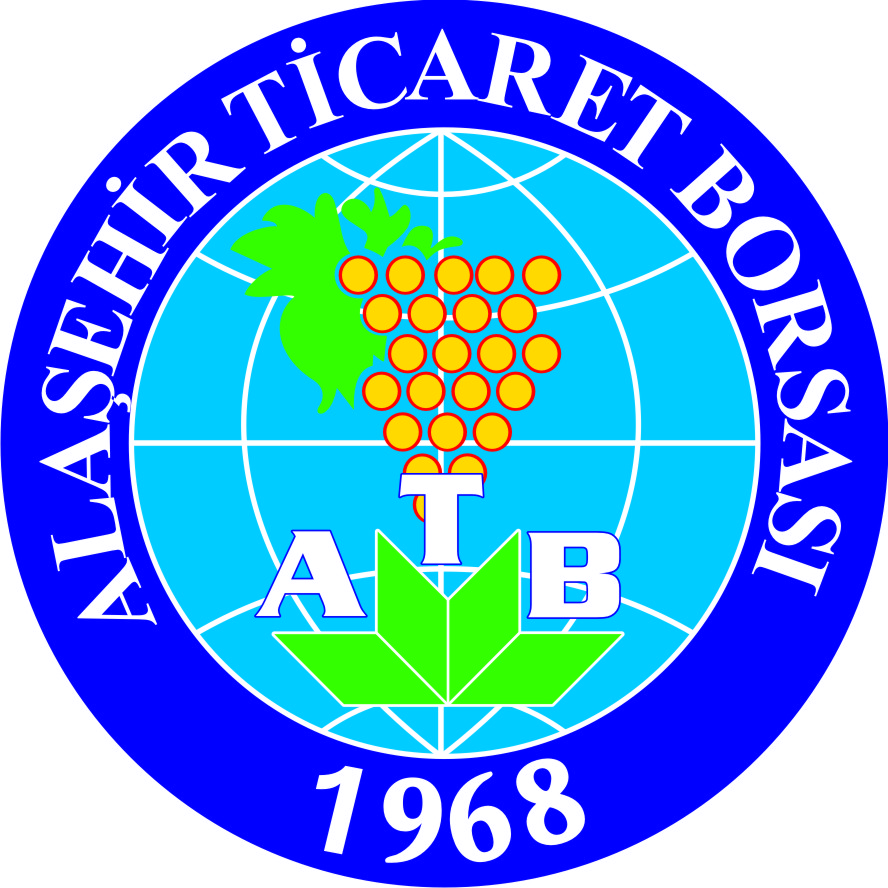                              ALAŞEHİR TİCARET BORSASI                                                                                                                                                                  09/08/2023                             ALAŞEHİR TİCARET BORSASI                                                                                                                                                                  09/08/2023                             ALAŞEHİR TİCARET BORSASI                                                                                          